煤矿安全管理人员培训成绩公告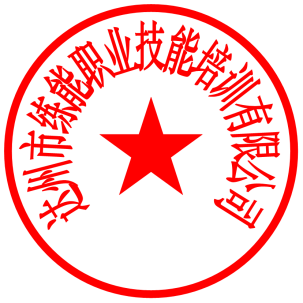 培训机构：这州市练能职业技能培训有限公司    培训时间：2017年7月8日～19日煤矿安全管理人员培训成绩公告培训机构：这州市练能职业技能培训有限公司    培训时间：2017年7月8日～19日煤矿安全管理人员培训成绩公告培训机构：这州市练能职业技能培训有限公司    培训时间：2017年7月8日～19日煤矿安全管理人员培训成绩公告培训机构：这州市练能职业技能培训有限公司    培训时间：2017年7月8日～19日煤矿安全管理人员培训成绩公告培训机构：这州市练能职业技能培训有限公司    培训时间：2017年7月8日～19日煤矿安全管理人员培训成绩公告培训机构：这州市练能职业技能培训有限公司    培训时间：2017年7月8日～19日煤矿安全管理人员培训成绩公告培训机构：这州市练能职业技能培训有限公司    培训时间：2017年7月8日～19日煤矿安全管理人员培训成绩公告培训机构：这州市练能职业技能培训有限公司    培训时间：2017年7月8日～19日序号所在单位培训形式课程名称姓名理论实作备注1四川中际能源集有限公司初训煤矿安全生产管理人员谈德祥9086合格2四川中际能源集有限公司初训煤矿安全生产管理人员曾佑鋆9288合格3四川中际能源集有限公司初训煤矿安全生产管理人员罗俊席8186合格4四川中际能源集有限公司初训煤矿安全生产管理人员潘万均8784合格5四川中际能源集有限公司初训煤矿安全生产管理人员唐成建8288合格6四川中际能源集有限公司初训煤矿安全生产管理人员侯必国9882合格7四川中际能源集有限公司初训煤矿安全生产管理人员李云飞8886合格8四川中际能源集有限公司初训煤矿安全生产管理人员曾永国9388合格9四川中际能源集有限公司初训煤矿安全生产管理人员徐朝华9186合格10四川中际能源集有限公司初训煤矿安全生产管理人员宋中成8584合格11四川中际能源集有限公司初训煤矿安全生产管理人员刘华林8786合格12四川中际能源集有限公司初训煤矿安全生产管理人员涂兴东9790合格13四川中际能源集有限公司初训煤矿安全生产管理人员荆安勇8988合格